Kanał płaski FK70/170/1200Opakowanie jednostkowe: 1 sztukaAsortyment: K
Numer artykułu: 0055.0542Producent: MAICO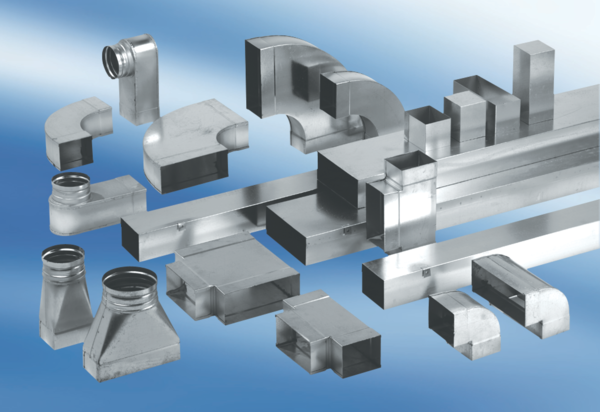 